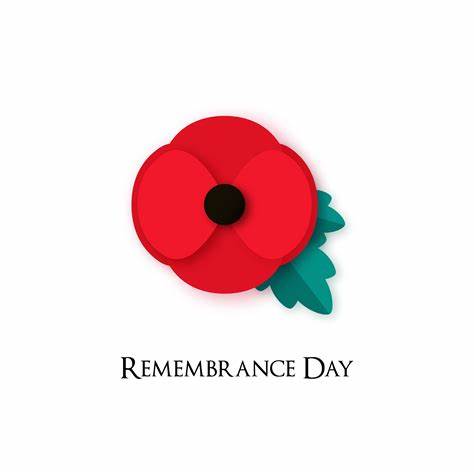 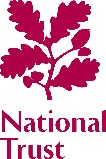 The Clumber Big Poppy Knit – Knitted PoppyHere are two different knitted poppy patterns.For the best finish, knit with a Double Knit (DK yarn). The size of needle you choose will determine how big the poppy will be, but we recommend 3.5mm or 3.75mm (UK9).If you have different yarn left in your stash, just use that and the appropriate needle size.1. Easy garter/knit stitch pattern for beginnersColour A Red (one ball will make a lot of poppies!)Colour B Scrap of Black or a black buttonBody of PoppyUsing Col A cast on 120 stitches.Rows 1-4 KnitRow 5 Knit 3 stiches together across the row(40 stiches)Rows 6-9KnitRow 10 Knit 2 stitches together across the row(20 stitches)Rows 11-14 KnitRow 15 Knit 2 stitches together across the row(10 stitches)Cut yarn leaving a tail of about 20cmThread tail through yarn needle and slip all the remaining live stitches onto the yarn tail and pull tight. Pull around into a circle and then mattress stitch (or use whatever stitching you normally use) to seam for an invisible seam. Sew in ends.Centre of PoppyUsing B, cast on 16 sts. Cast off. Coil into a tight spiral and sew base to the centre.Or use a black or green button with 4 holes and sew to centre of poppy.2. Easy ribbed poppy patternColour A 1 ball red yarn (this will make a lot of poppies)Colour B Scrap of black yarn or black buttonBody of PoppyUsing Col A Cast on 60 stitchesRow s1 –10 : K2, P2 across whole row(for a slightly smaller poppy do 8 rows of rib).Row 11 : Knit 2 stitches together across the row (30 stitches). Row 12 : Slip 1 stitch, Knit 2 stitches together then pass the slip stitch over... repeat across the whole row (10 stitches).Break off yarn with long tail and thread back through remaining stitches and pull tight. Join edges with mattress stitchCentre of PoppyUsing B, cast on 16 sts. Cast off. Coil into a tight spiral and sew base to the centre.Or use a black or green button with 4 holes and sew to centre of poppy.You can drop your poppy back at;Discovery Centre any day 10am – 4pmThe Chapel of Saint Mary the Virgin Saturday – Tuesday 10am – 3pm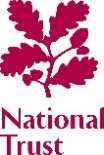 The Clumber Big Poppy Knit – Crochet PoppyHere are two different crochet patterns.You will need some red wool and a black button.1. Three petal crochet poppy with 4.5mm hookCh 3, join with slst to form circle.Ch 3, work 9 dc into the centre of the circle and join with slst.Work the three petals separately.Petal 1.Ch 3, work 1st dc into same st, work 2 dc into each of the next 3 sts.ch 1 work 2 sc into each st, tie off.Petal 2.work 2 dc into last dc of previous petal, work 2 dc into each of the next 3 sts.ch 1 work 2 sc into each st, tie off.Work petal 3 as 2.Sew all ends in and attach button in the centre.2.Two petal crochet poppyRnd 1: With 3mm hook and wool, ch2. Make 10dc in 2nd ch from hook. Join with a slst in 1st dc. (10sts)Rnd 2: *ch1 dc ch1 2tr in next st, 3tr in next st, 2tr ch1 dc in next st, slst in next 2sts. rep from * once again.Rnd 3: *ch1 3dc in next 2 sts, 2dc in next 5sts, 3dc in next 2 sts,slst in next 2sts. rep from * once again. Fasten off.Attach button in the centre. Stitch explanation 	st(s) = stitch (es)			htr = half treble crochetch = chain rep=repeat			slst = slip stitchdc = double crochet rnd=round 		r = rowtr = treble crochetYou can drop your poppy back at;Discovery Centre any day 10am – 4pmThe Chapel of Saint Mary the Virgin Saturday – Tuesday 10am – 3pm